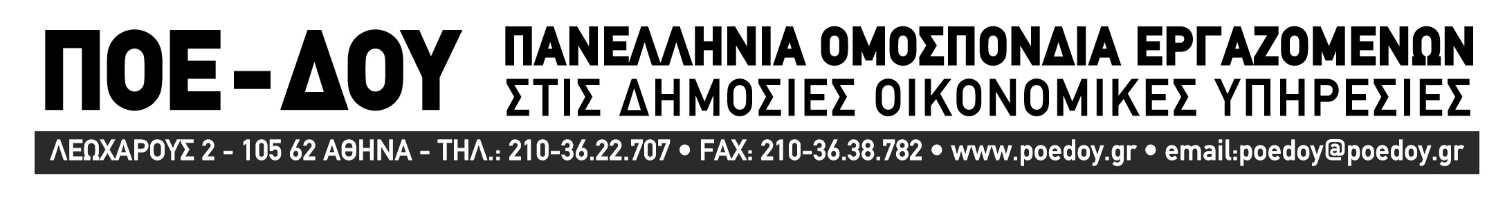 Αθήνα 15.2.2023Αρ. Πρωτ: 2213ΘΕΜΑ : ΑΠΟΣΤΟΛΗ ΑΝΘΡΩΠΙΣΤΙΚΗΣ ΒΟΗΘΕΙΑΣ	Συμμετέχουμε μαζί με τις άλλες Ομοσπονδίες και Συλλόγους (ΟΤΥΕ, Σύλλογος Υπαλλήλων ΓΧΚ, Σύλλογος Υπαλλήλων ΓΓΔΕ, ΣΥΠΑΑΔΕ), στην πρωτοβουλία της ΑΑΔΕ για αποστολή ανθρωπιστικής βοήθειας στον σκληρά δοκιμαζόμενο λαό της Τουρκίας. 	Μαζεύουμε ρούχα, μαξιλάρια, κουβέρτες, μπουφάν και άλλα τέτοια είδη σε κάθε υπηρεσία  μέχρι την ΠΑΡΑΣΚΕΥΗ 17.2.2023 σε χαρτοκιβώτια καλά κλεισμένα. 	Θα ακολουθήσουν οδηγίες από την ΑΑΔΕ για τον τρόπο αποστολής τους. 	                            ΓΙΑ ΤΗΝ ΕΚΤΕΛΕΣΤΙΚΗ ΕΠΙΤΡΟΠΗ                 Η  ΠΡΟΕΔΡΟΣ 			O  ΓΕΝ. ΓΡΑΜΜΑΤΕΑΣ ΕΙΡΗΝΗ ΥΦΑΝΤΗ                        	       ΑΠΟΣΤΟΛΟΣ ΑΡΣΕΝΗΣ  